Publicado en Madrid el 29/11/2023 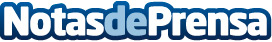 Premio Estetoscopio de Oro para la Dra. Natalia GennaroLa reputada ginecóloga recibe el preciado galardón que otorga la Asociación Europea de Industria, Tecnología e InnovaciónDatos de contacto:ASOCIACION EUROPEA DE INDUSTRIA TECNOLOGIA E INNOVACIONASOCIACION EUROPEA DE INDUSTRIA, TECNOLOGIA E INNOVACION686881665Nota de prensa publicada en: https://www.notasdeprensa.es/premio-estetoscopio-de-oro-para-la-dra-natalia Categorias: Nacional Medicina Sociedad Premios http://www.notasdeprensa.es